   SKI AREÁL BRET - KRKONOŠE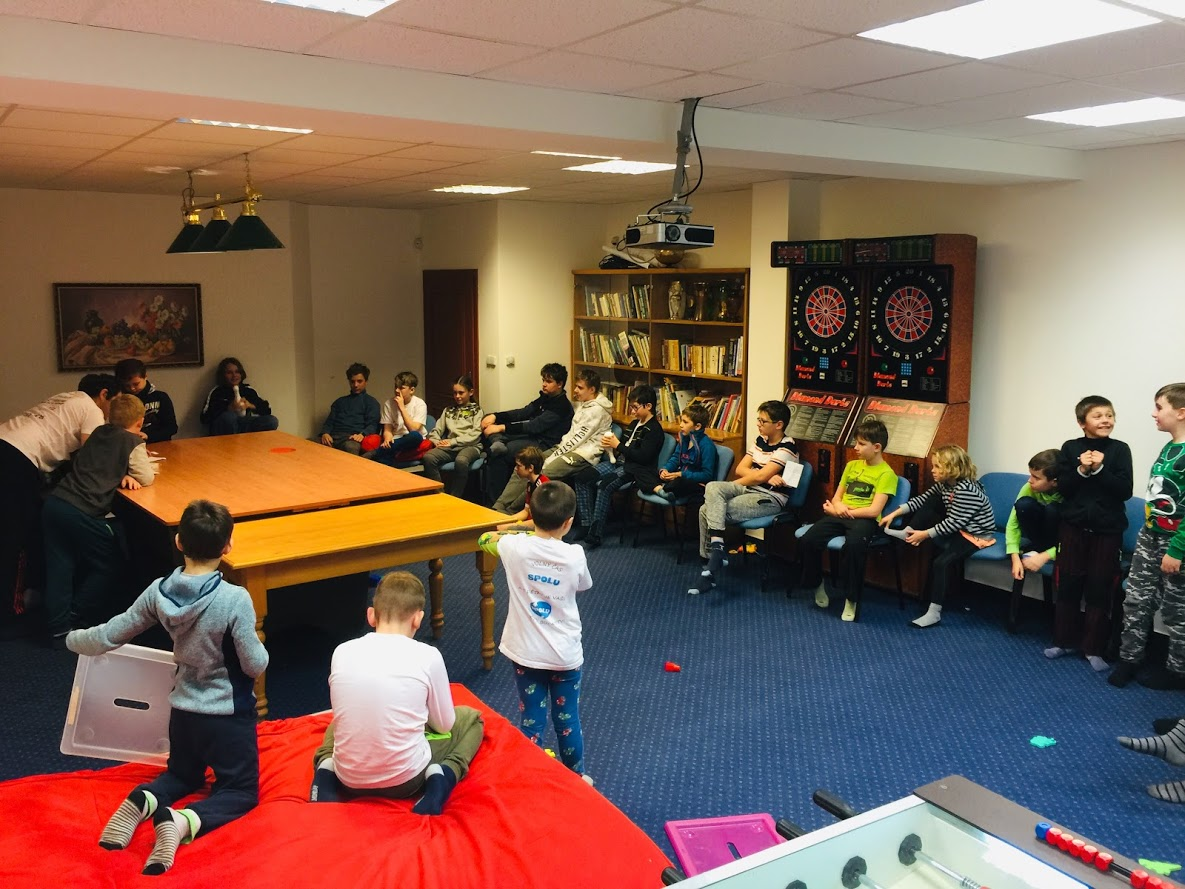 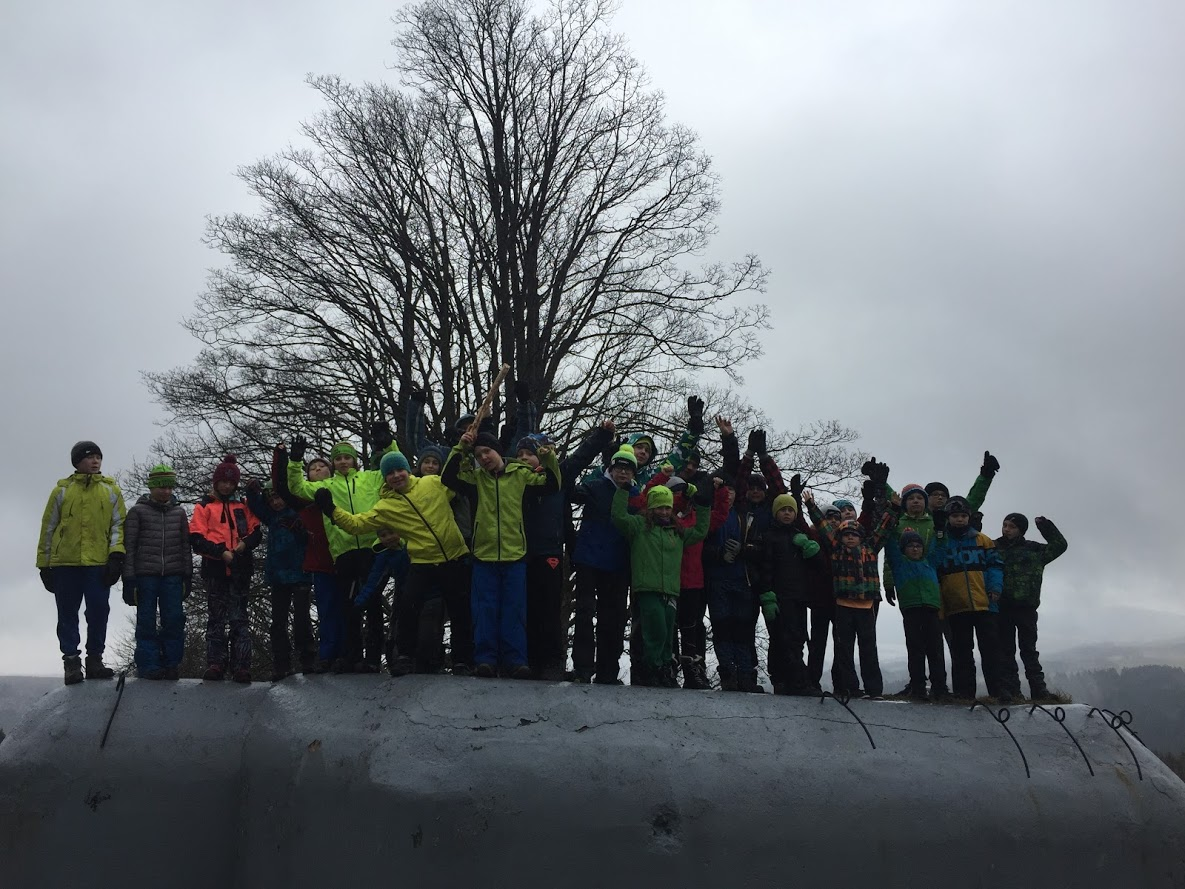 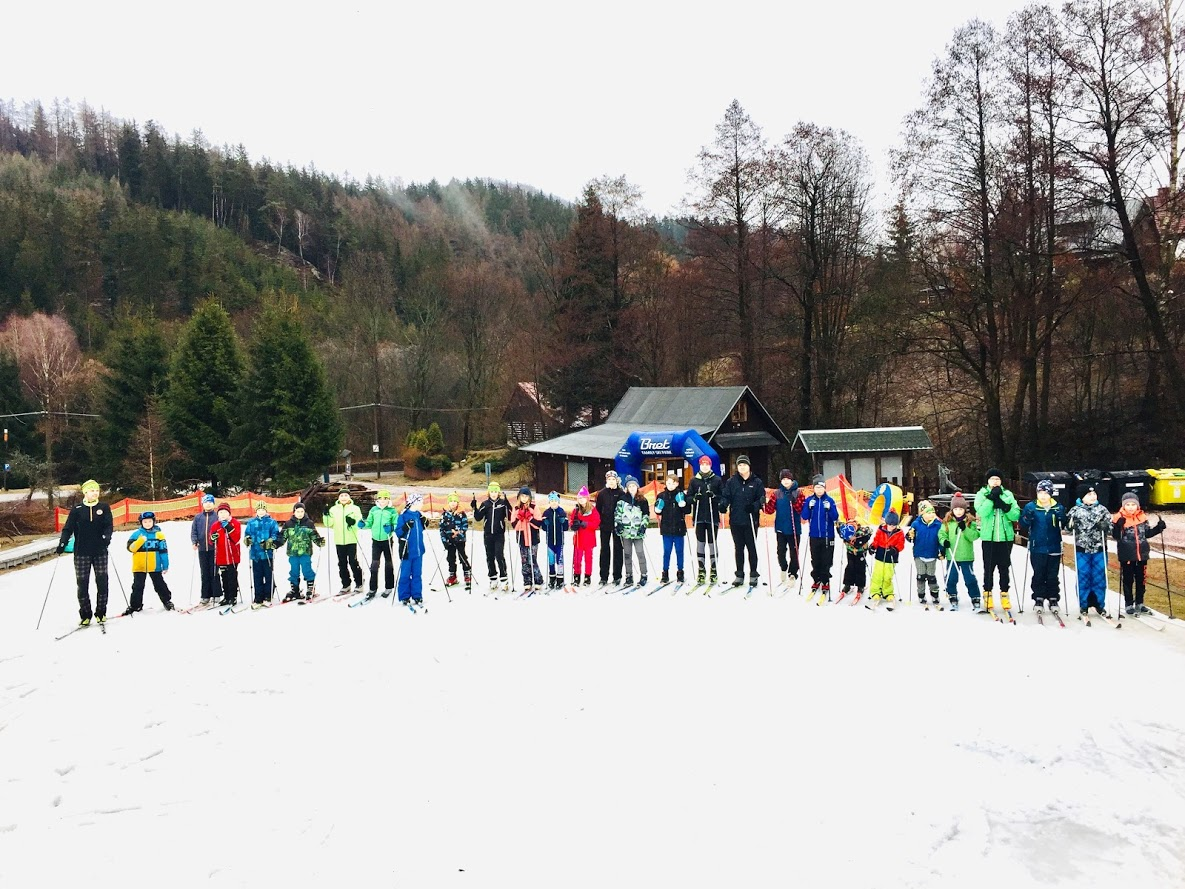 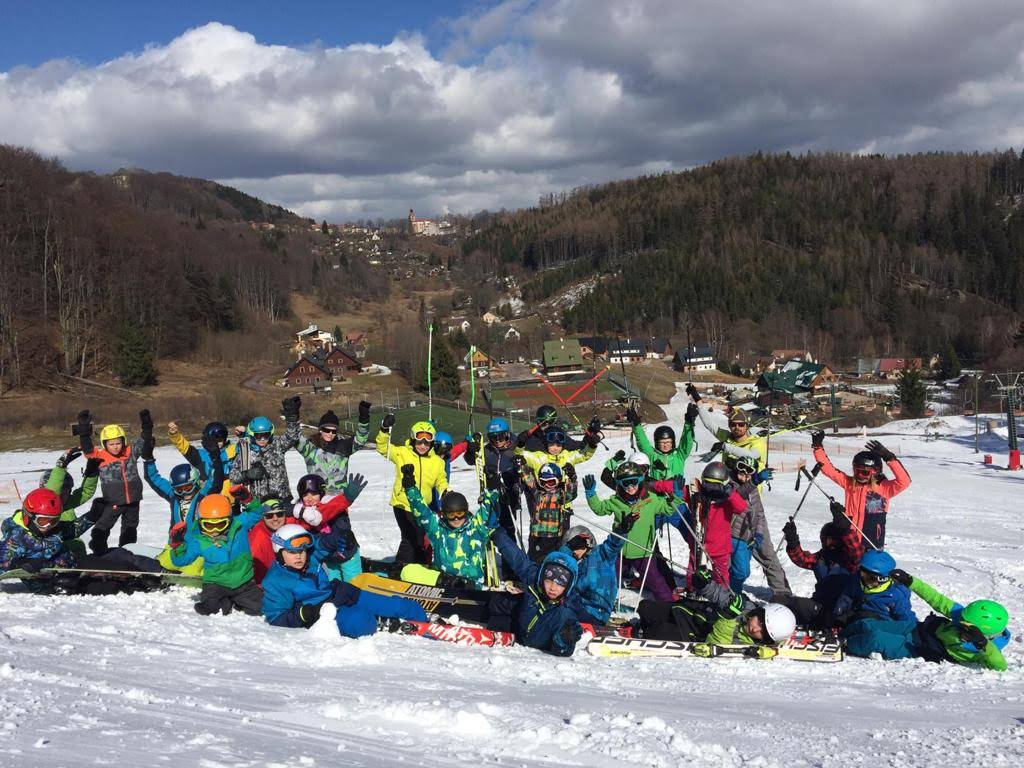 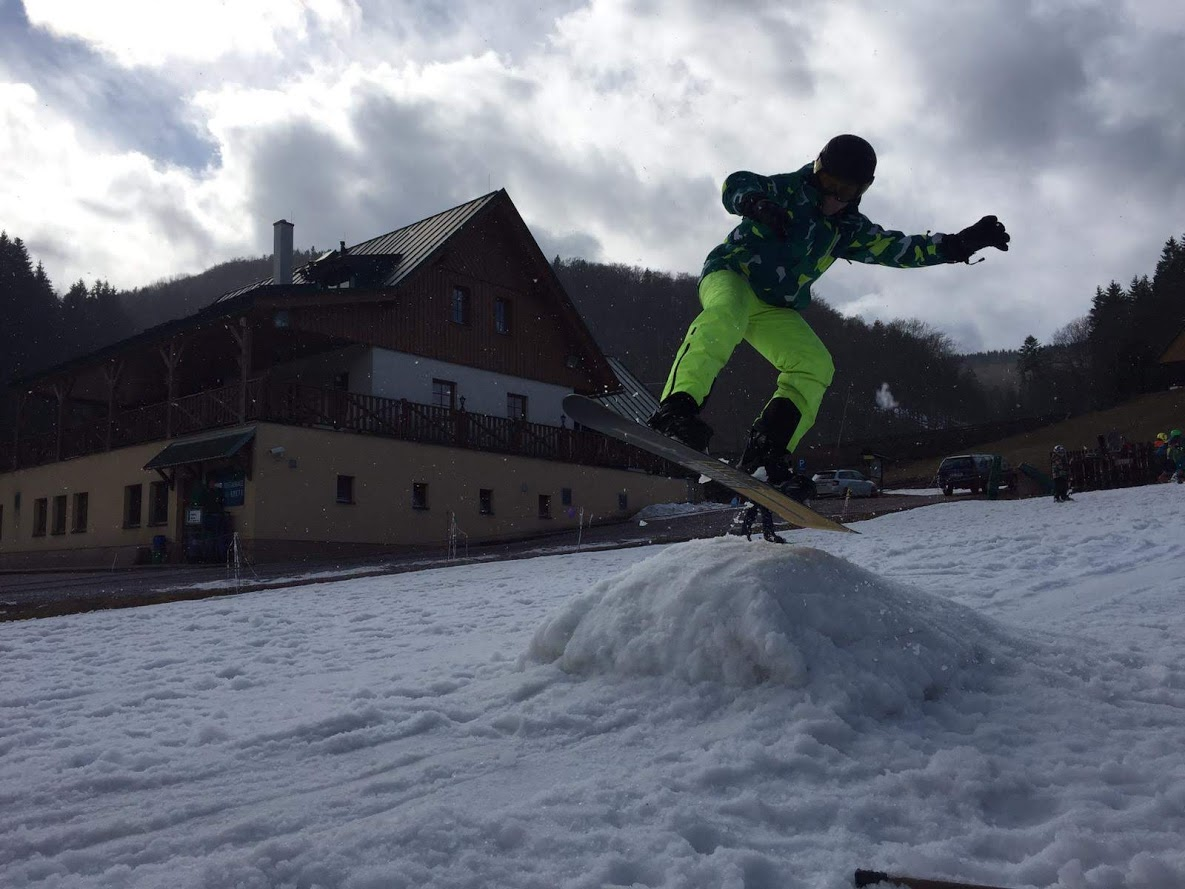 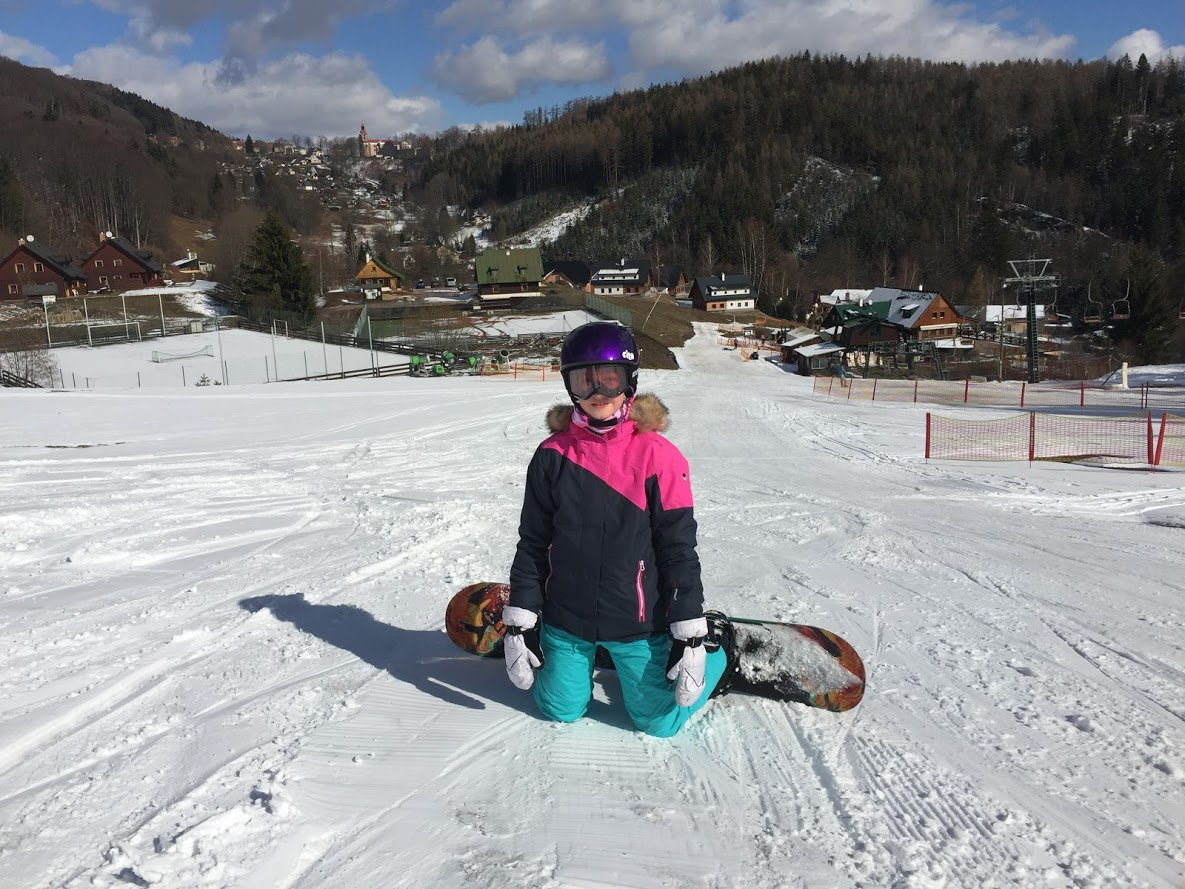 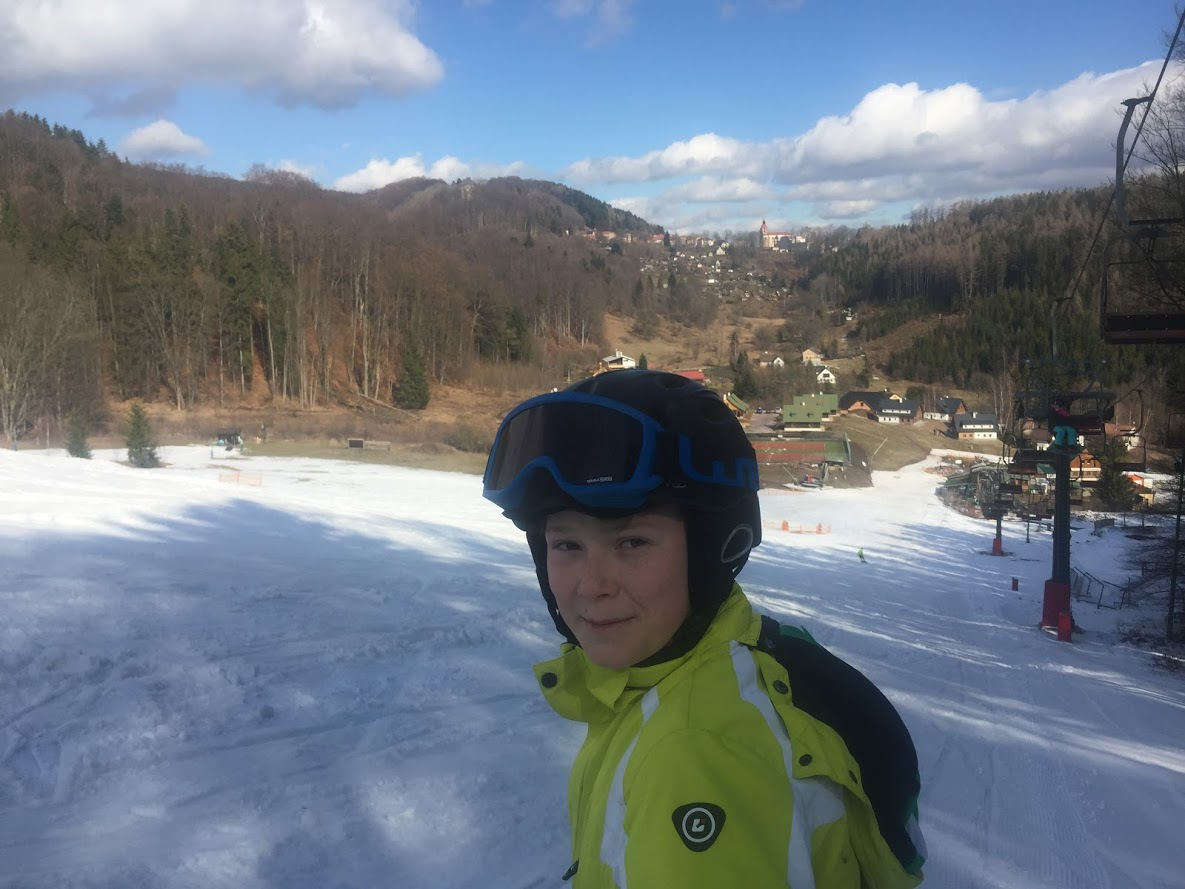 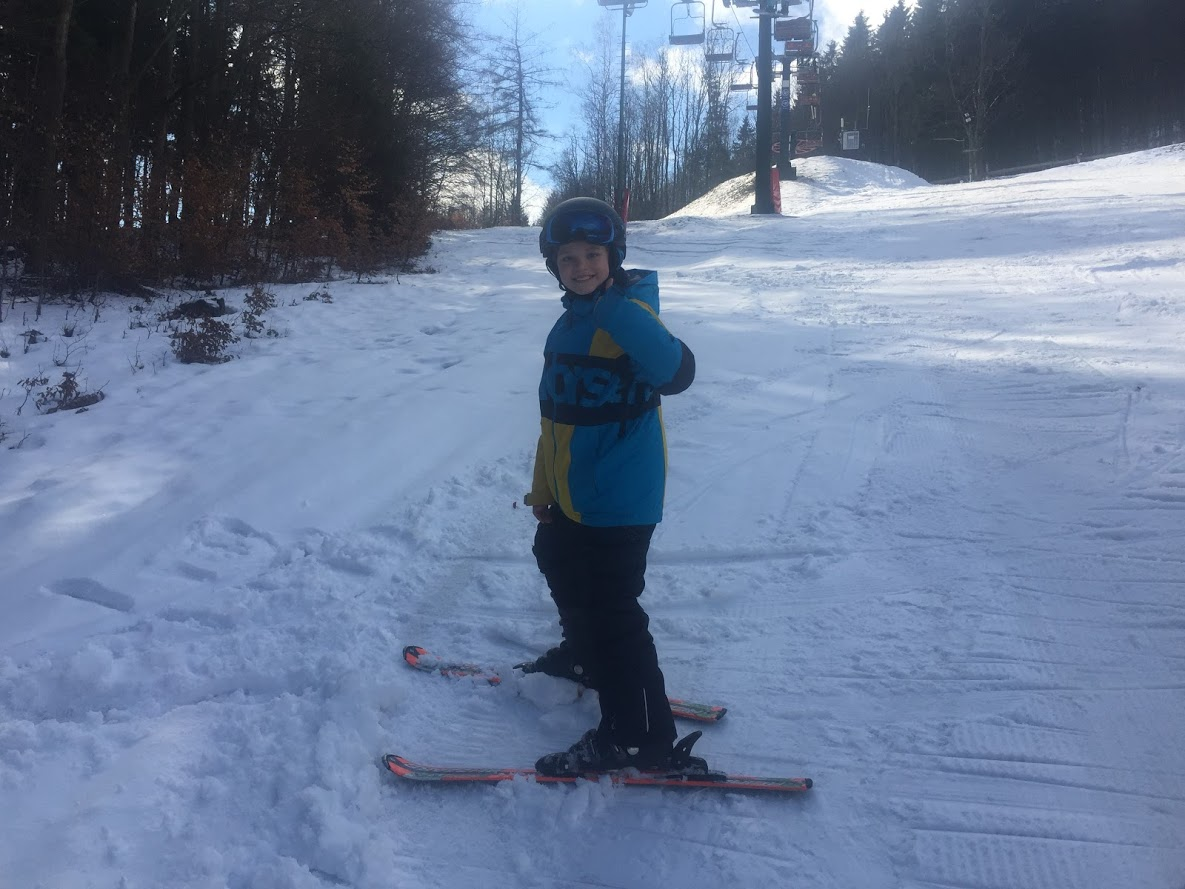 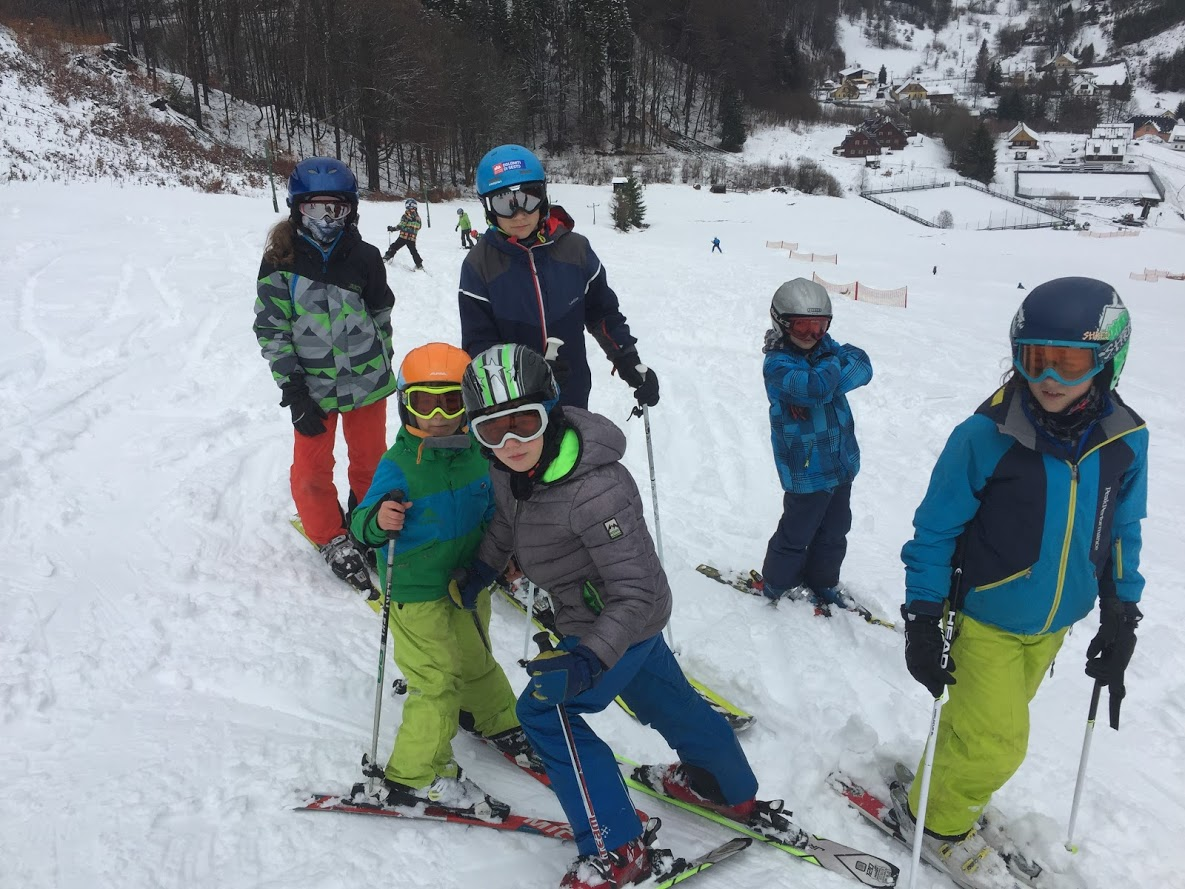 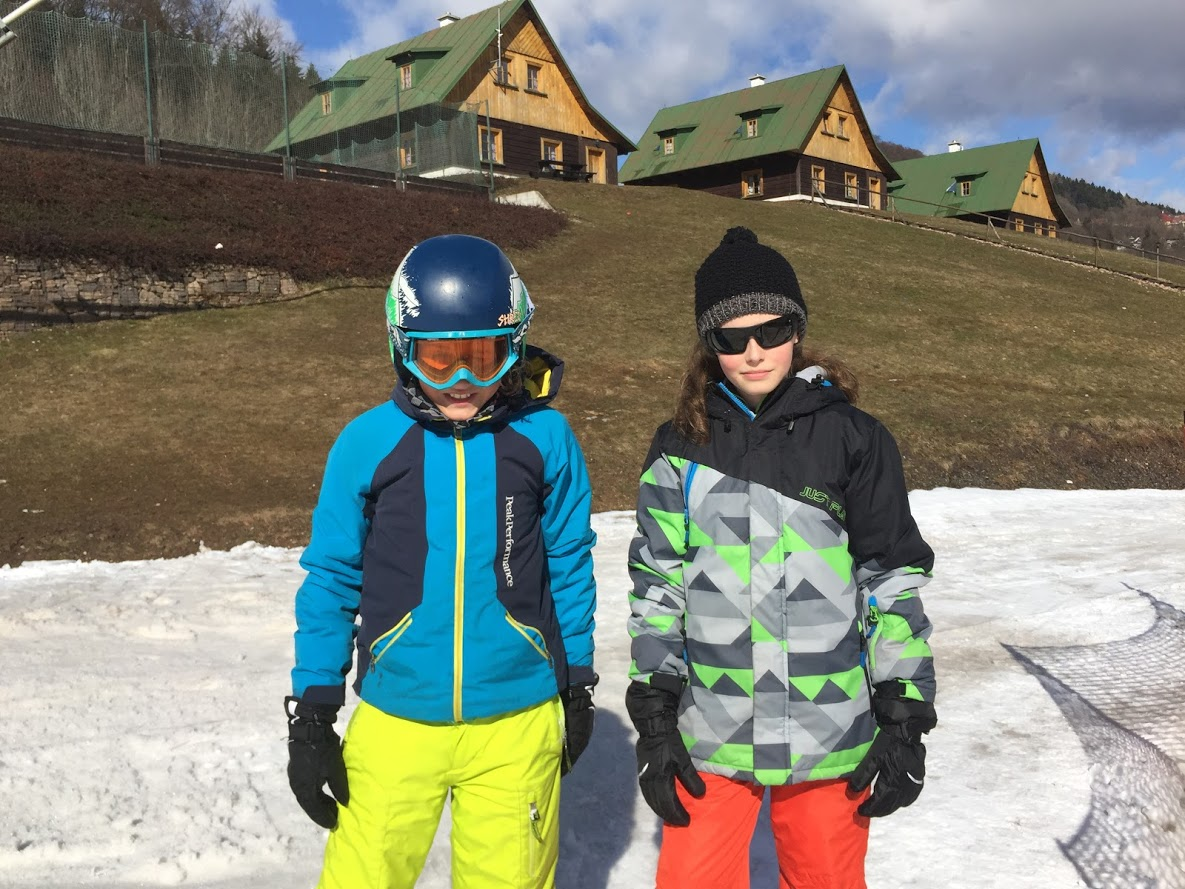 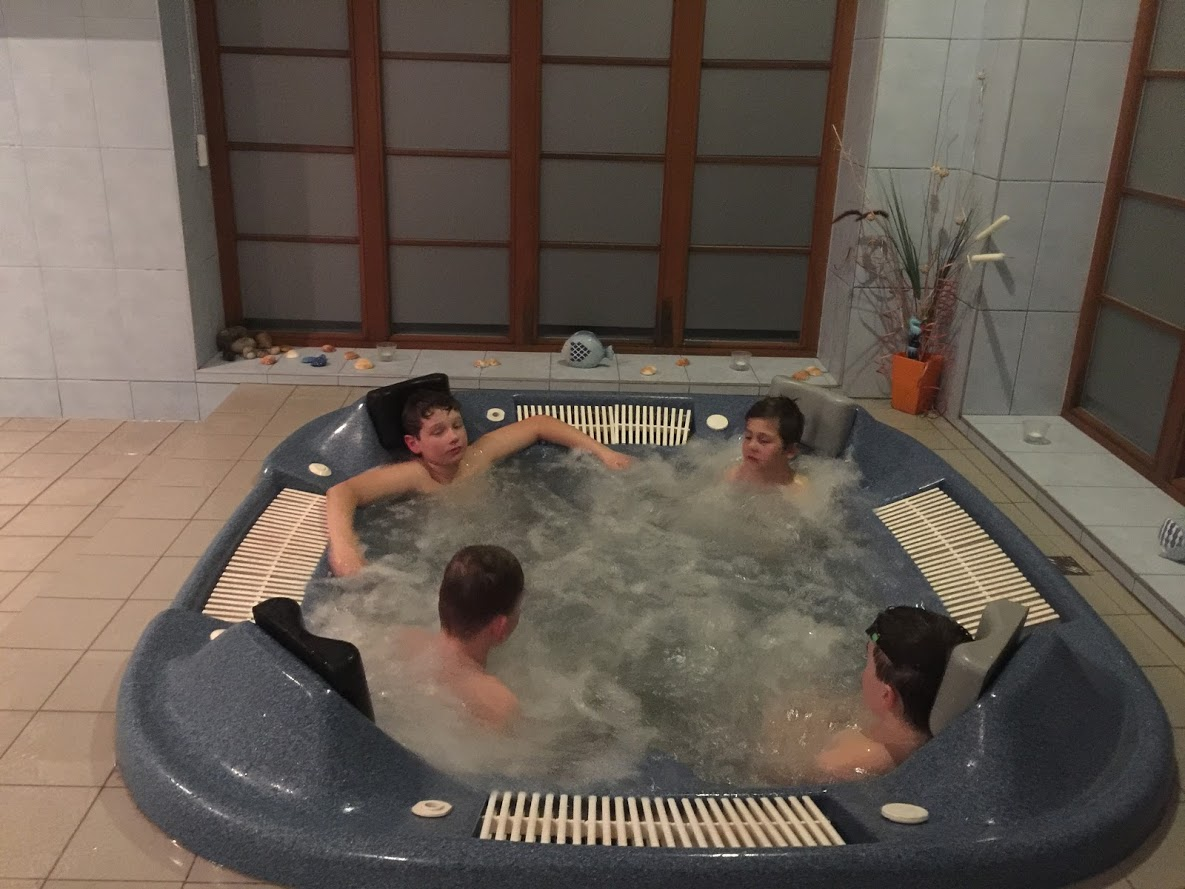 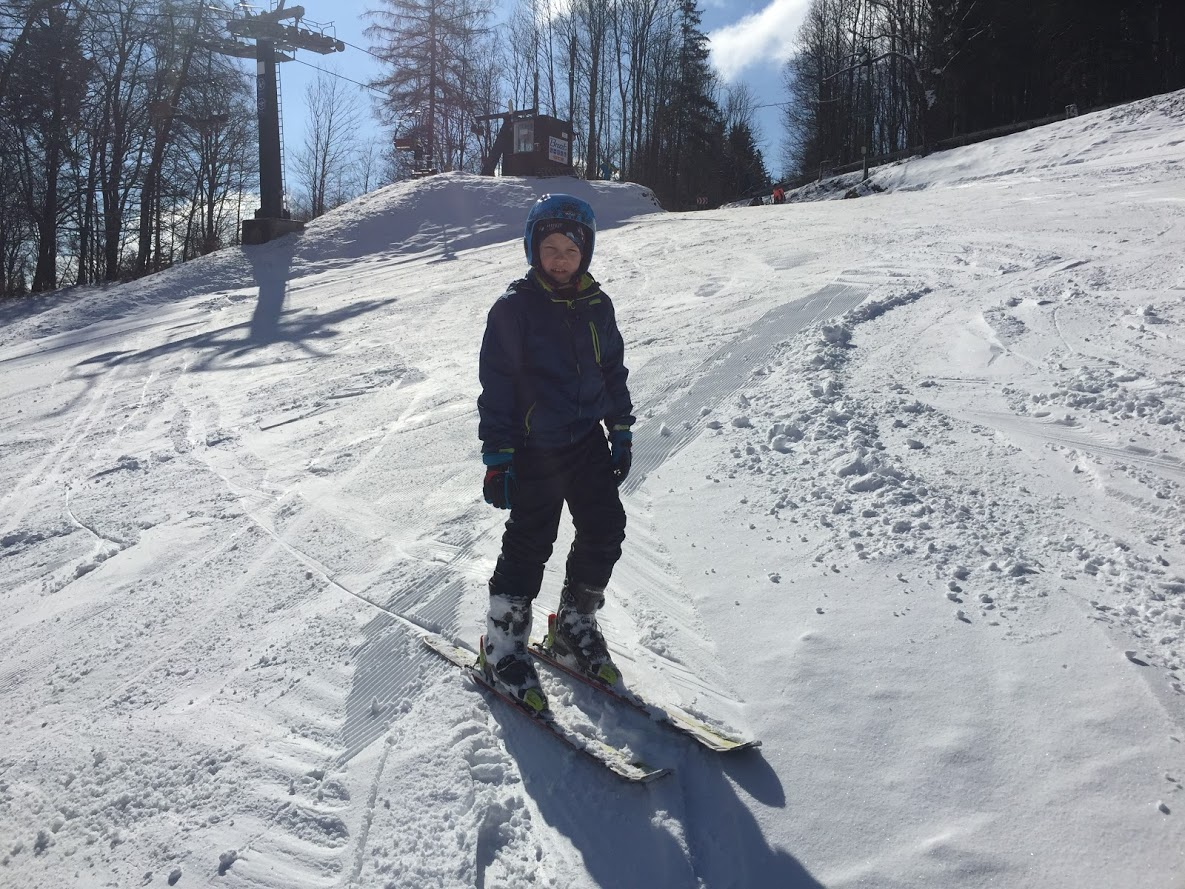 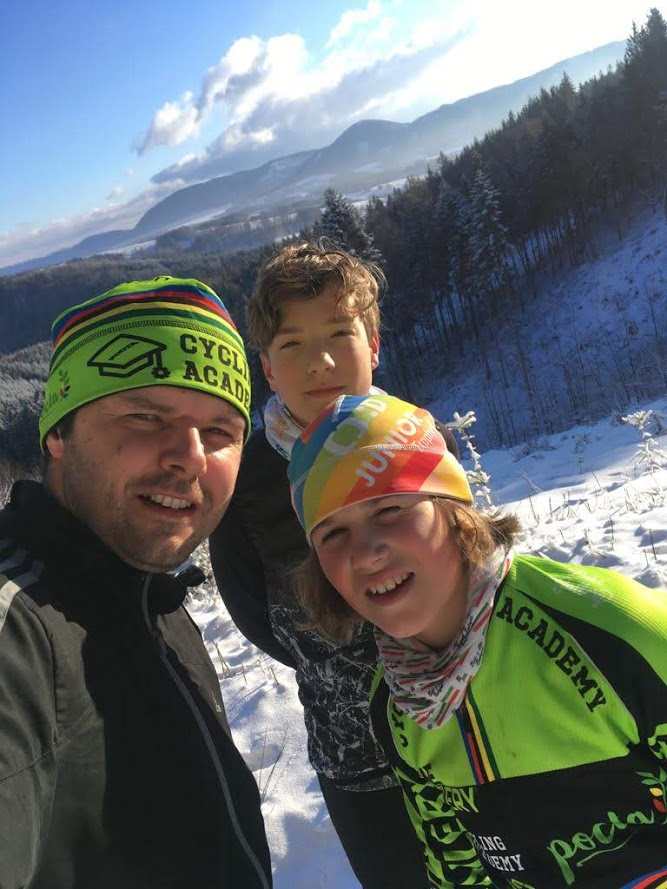 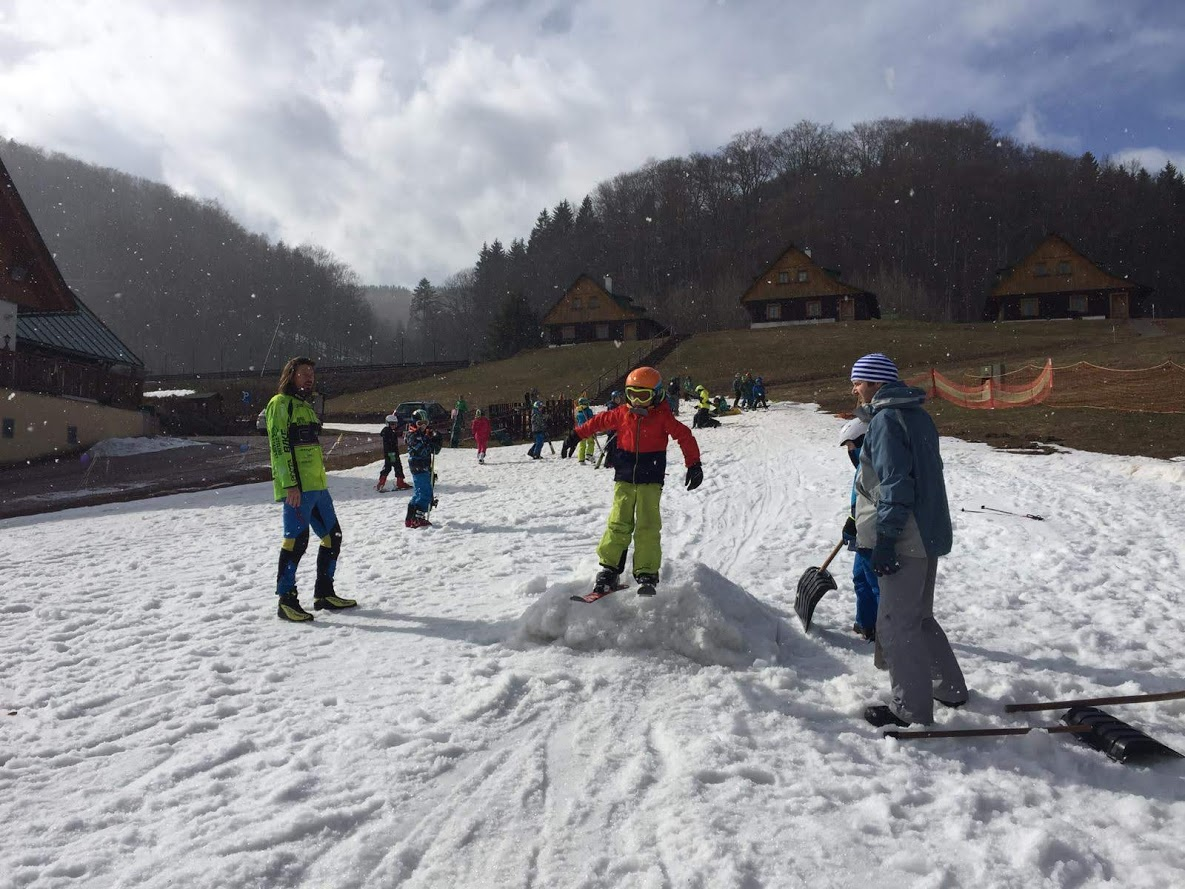 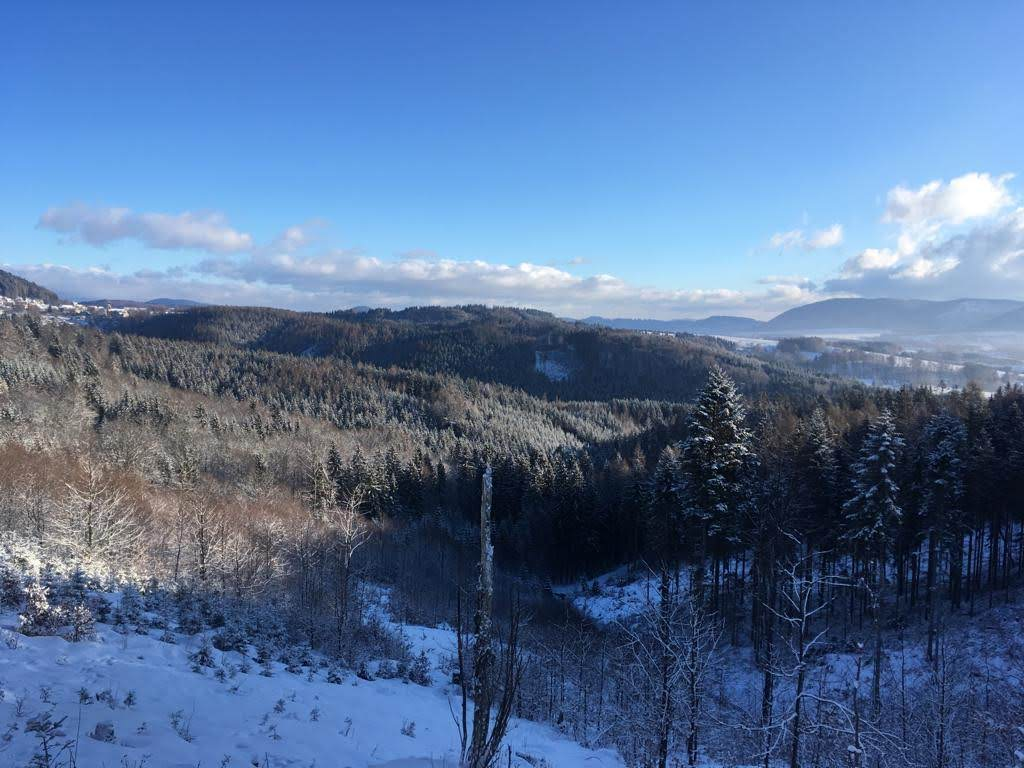 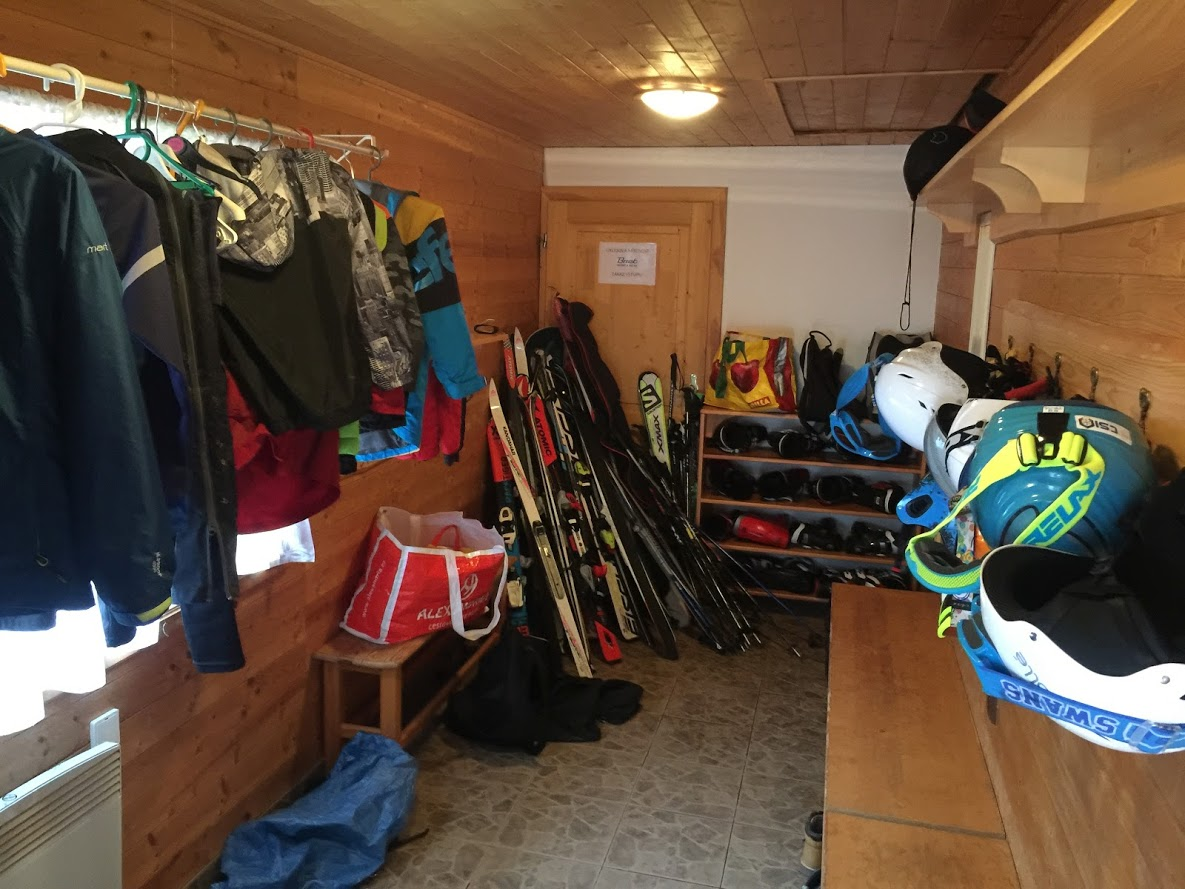 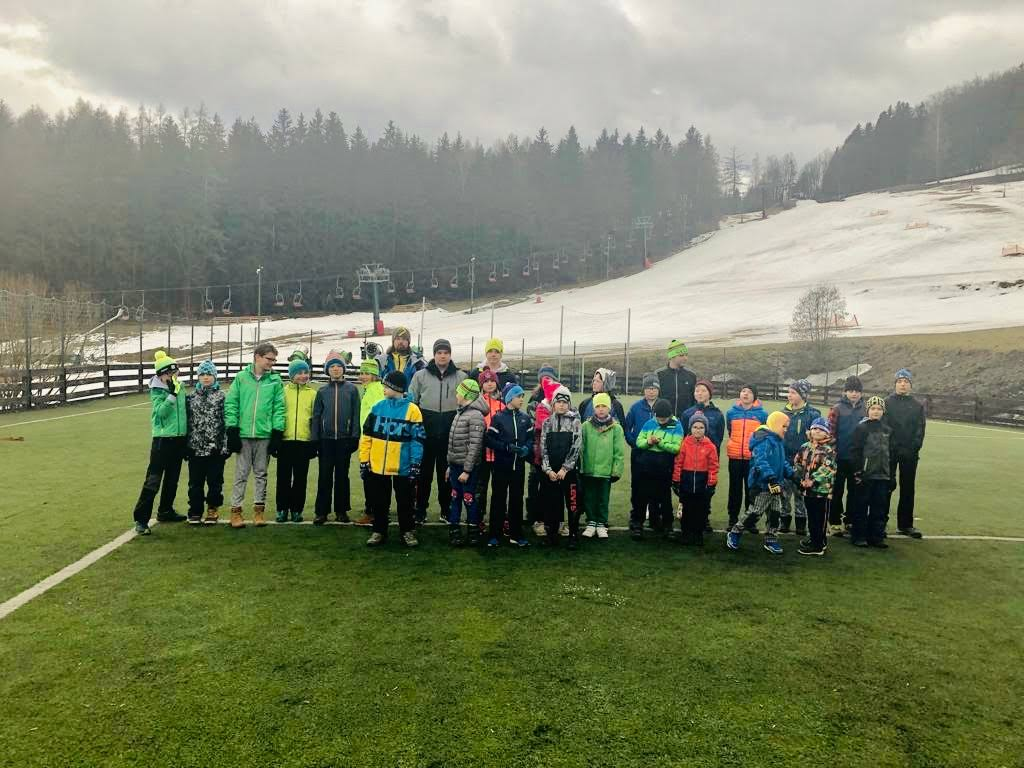 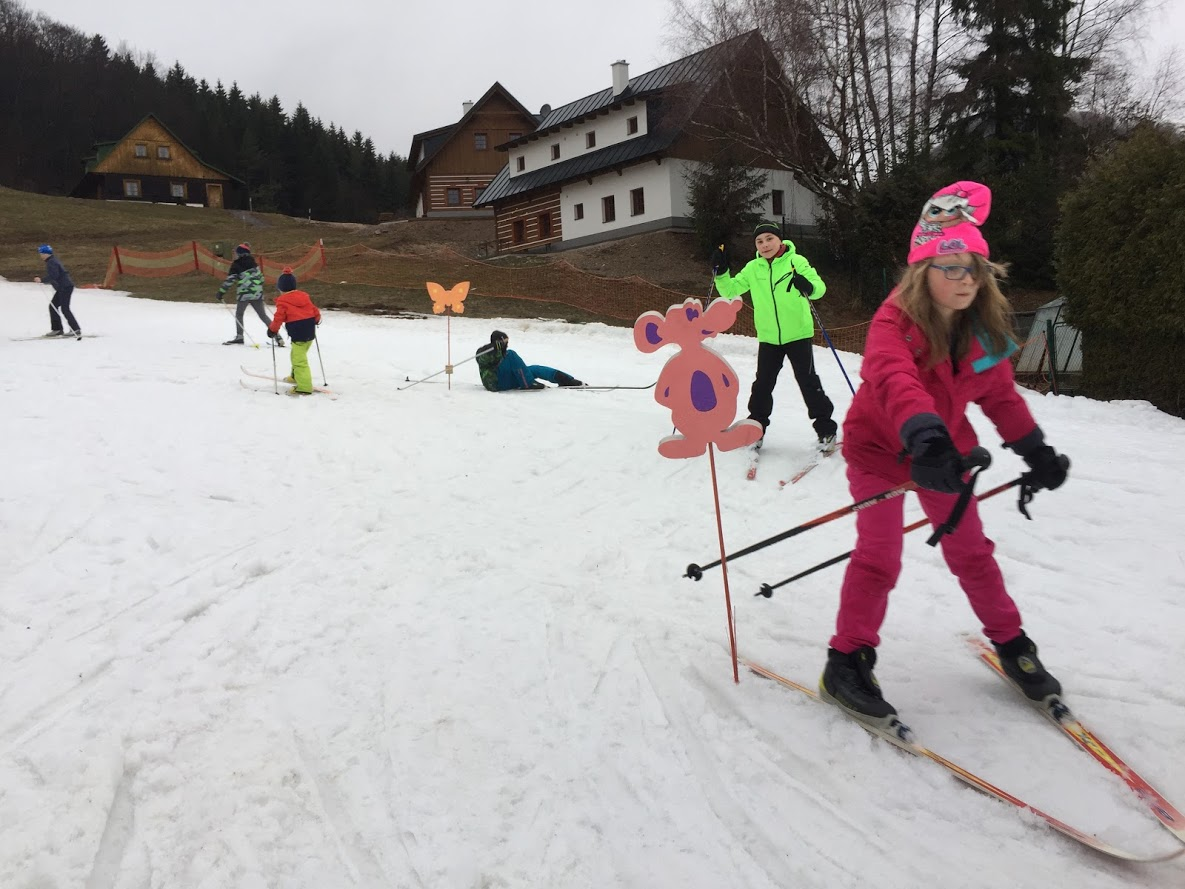 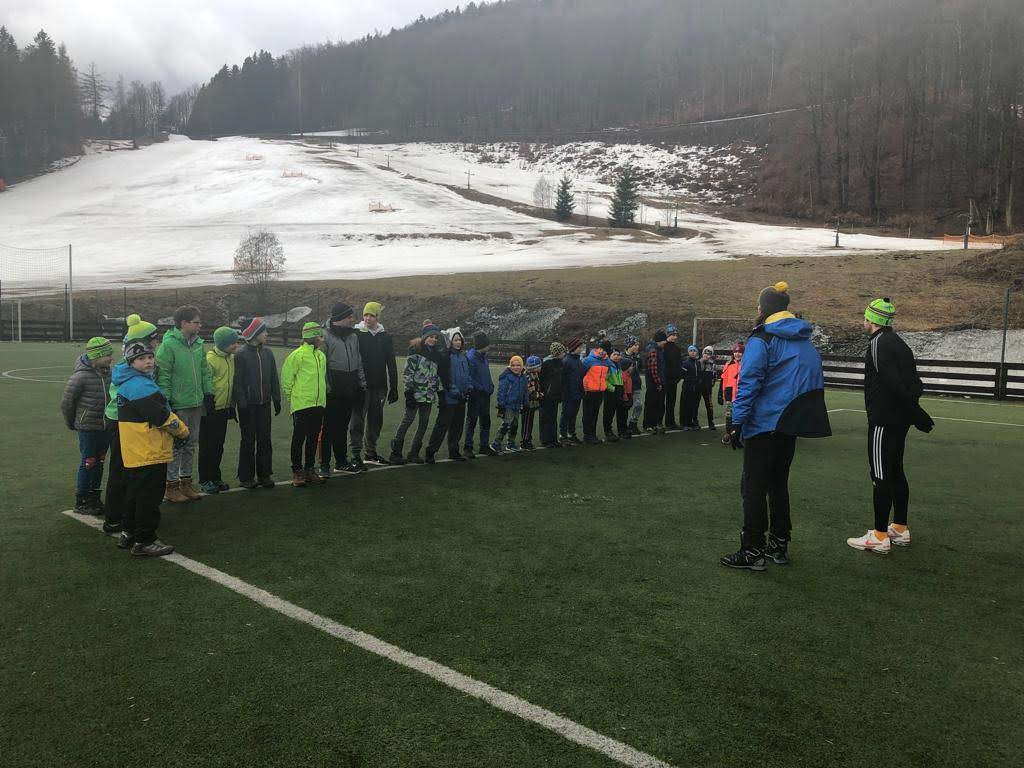 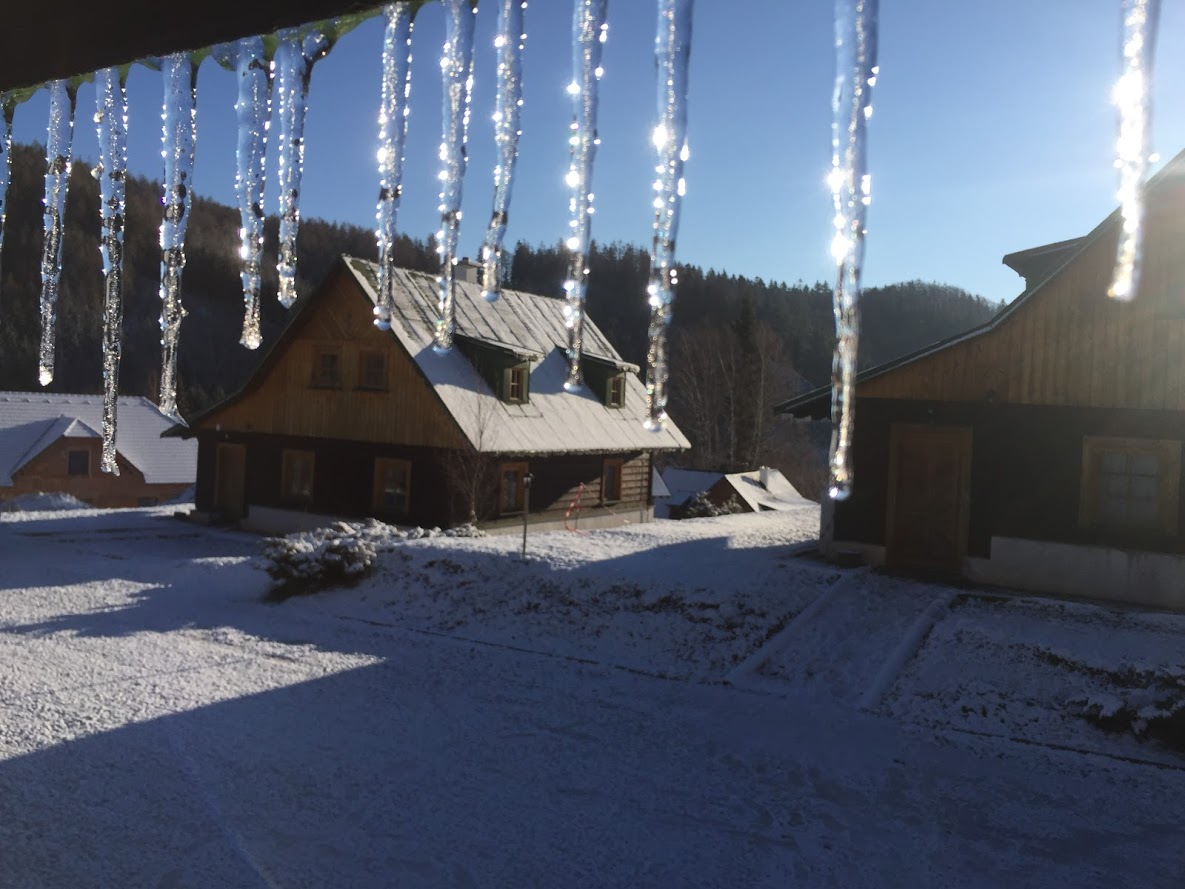 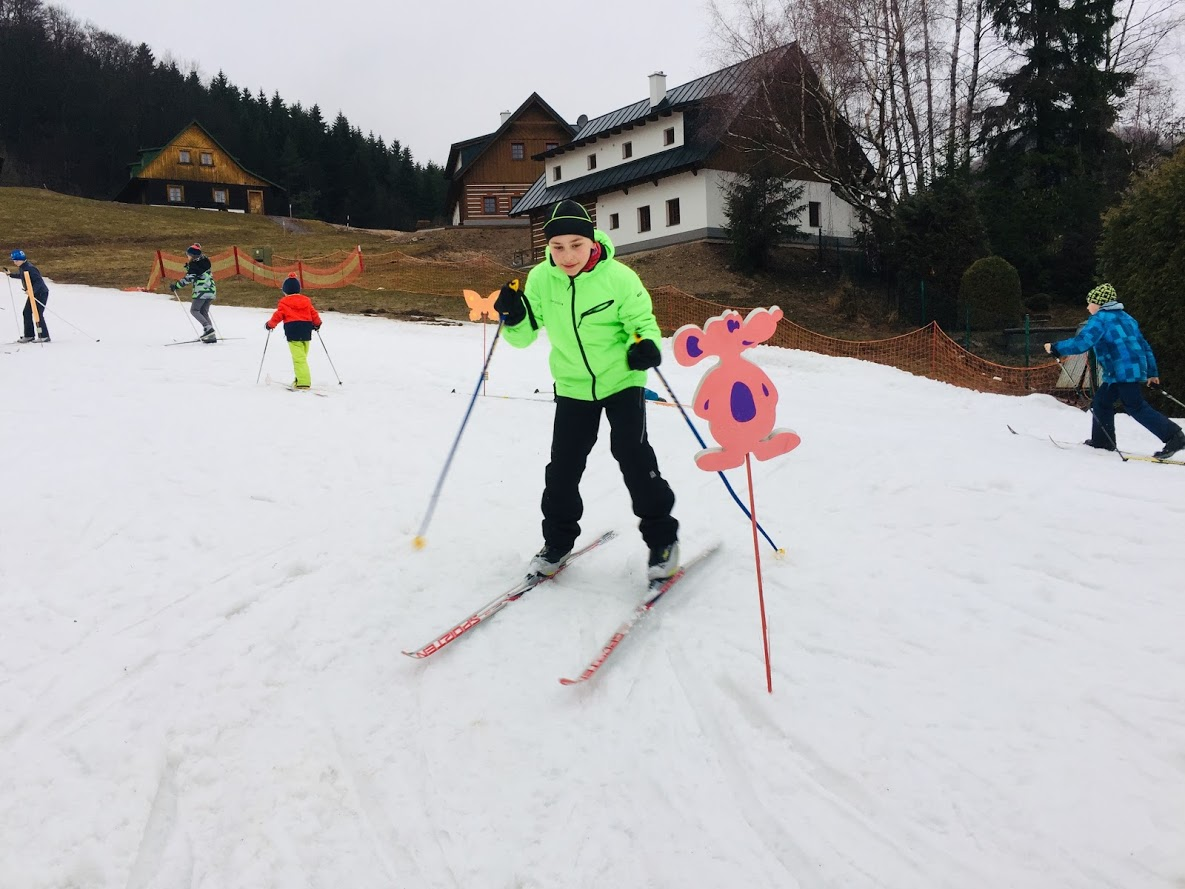 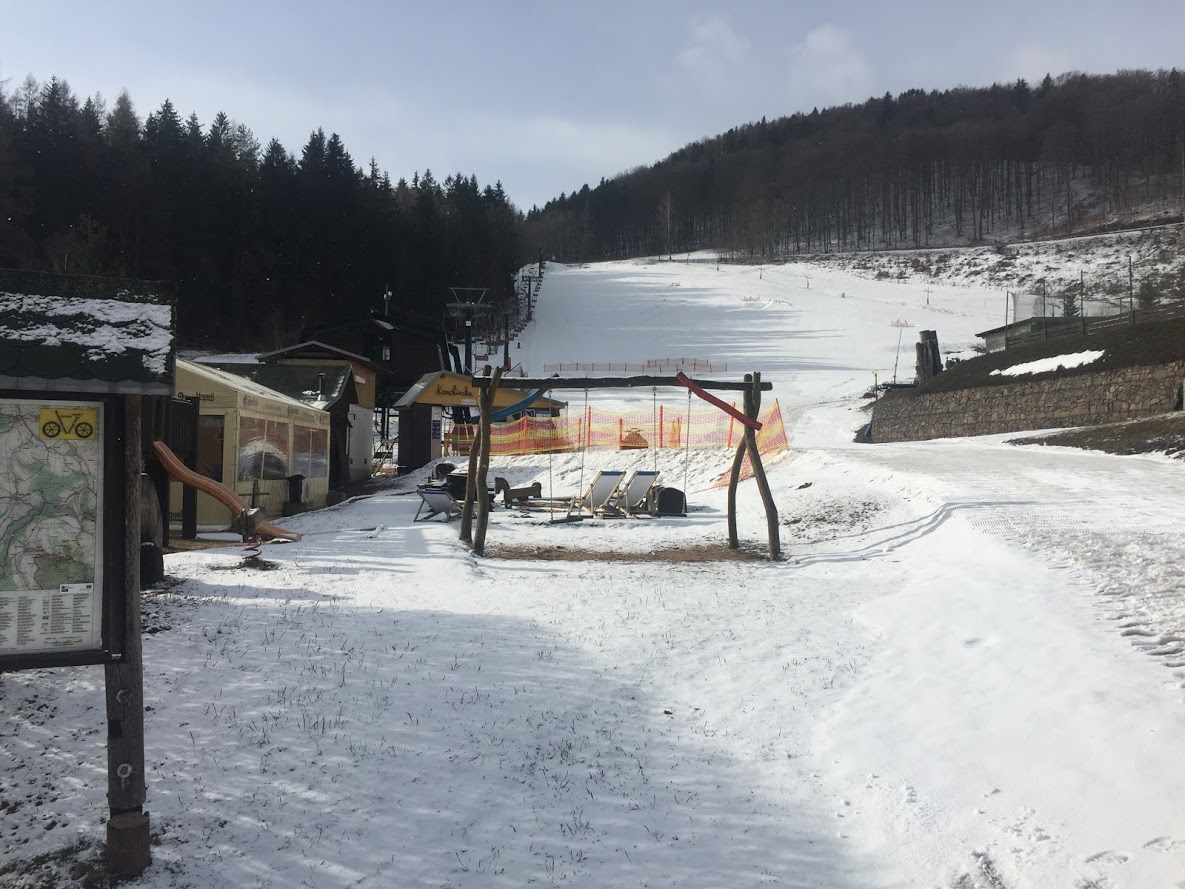 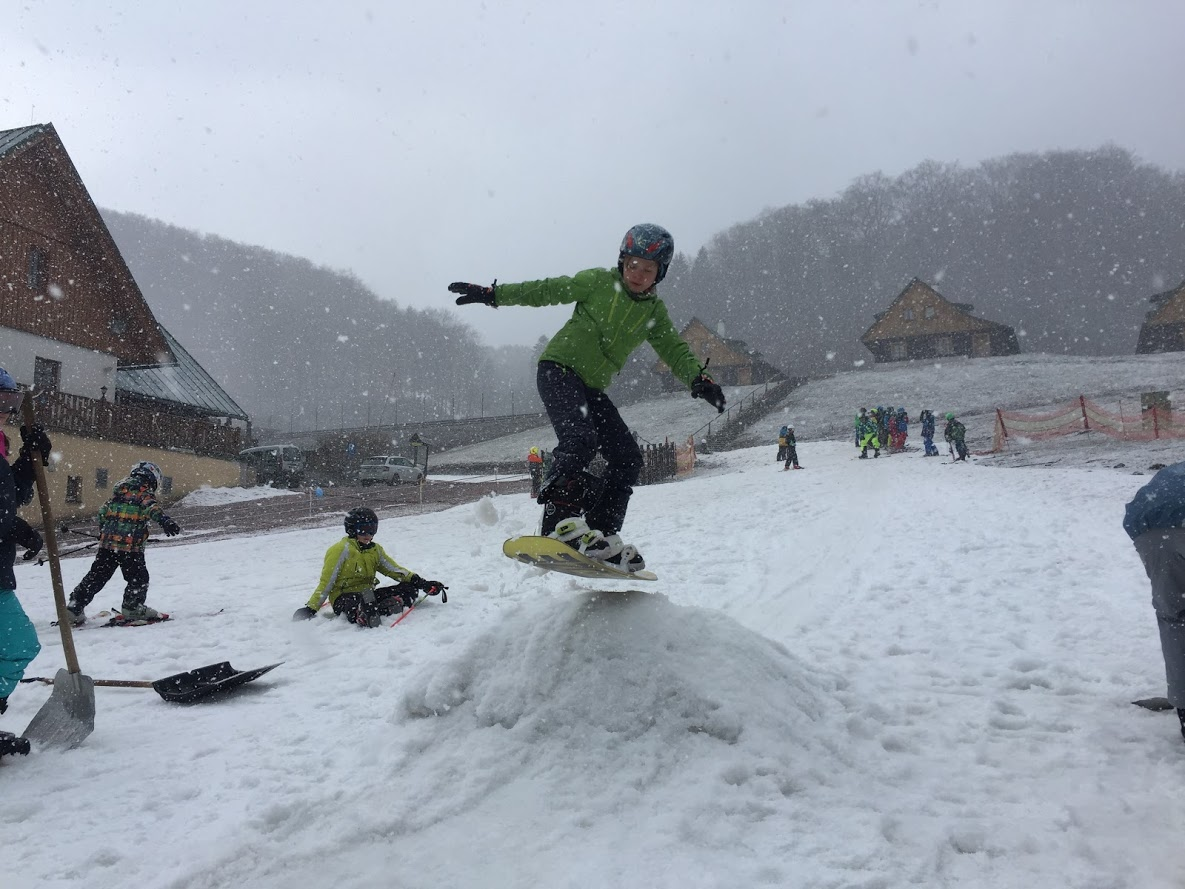 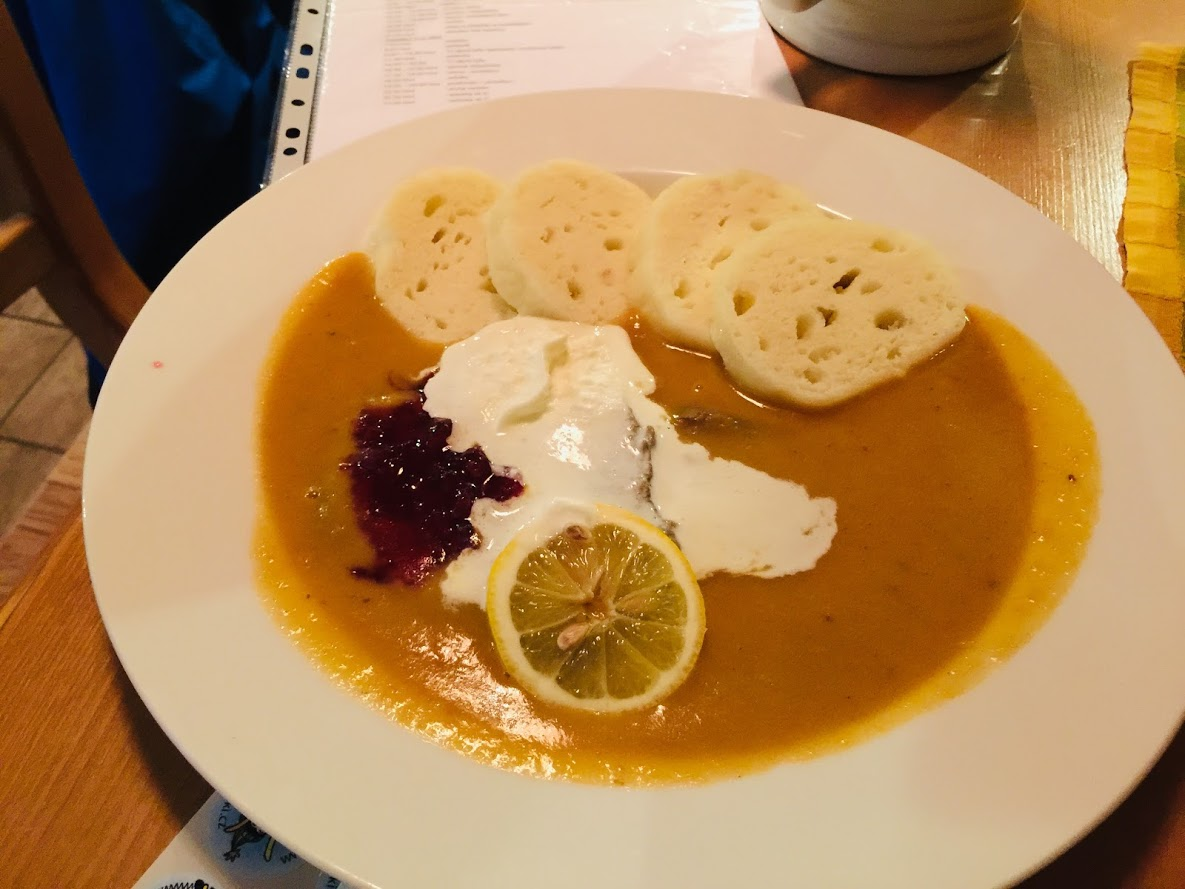 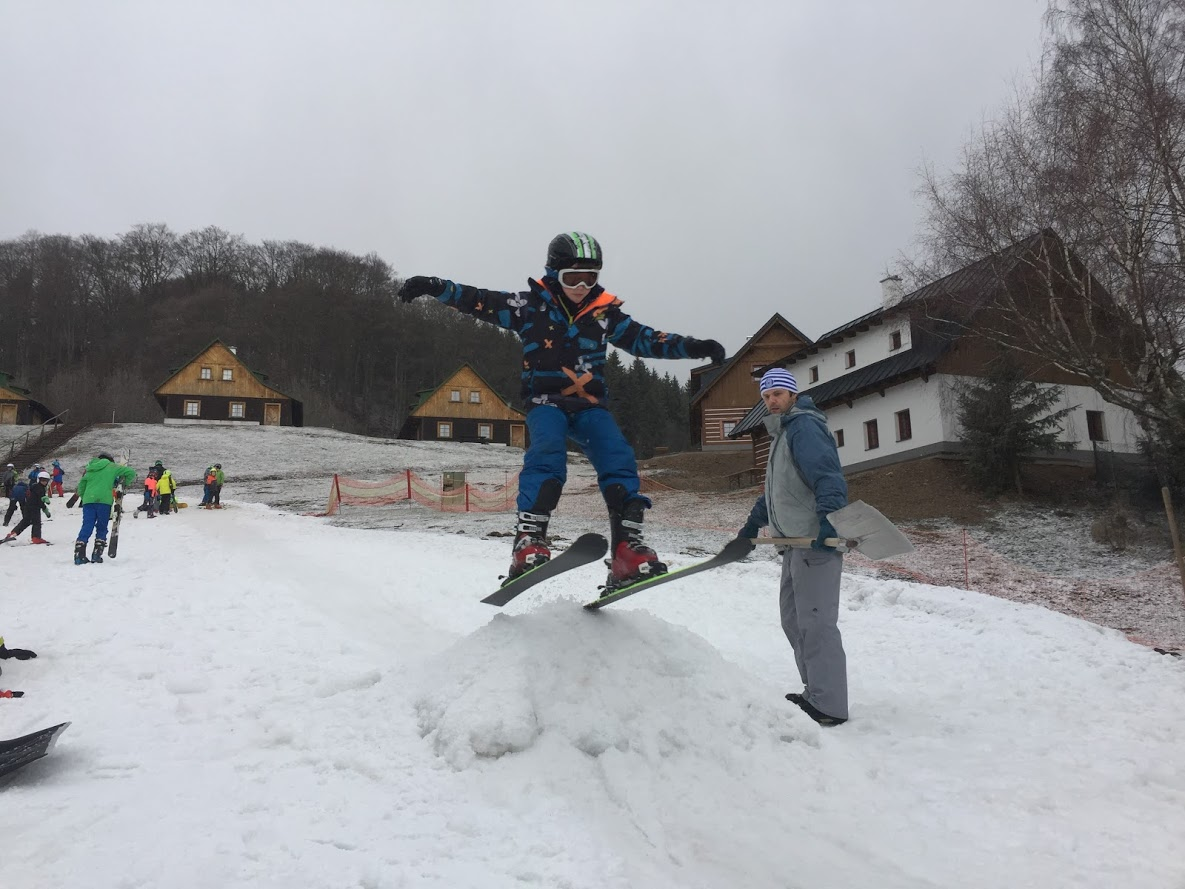 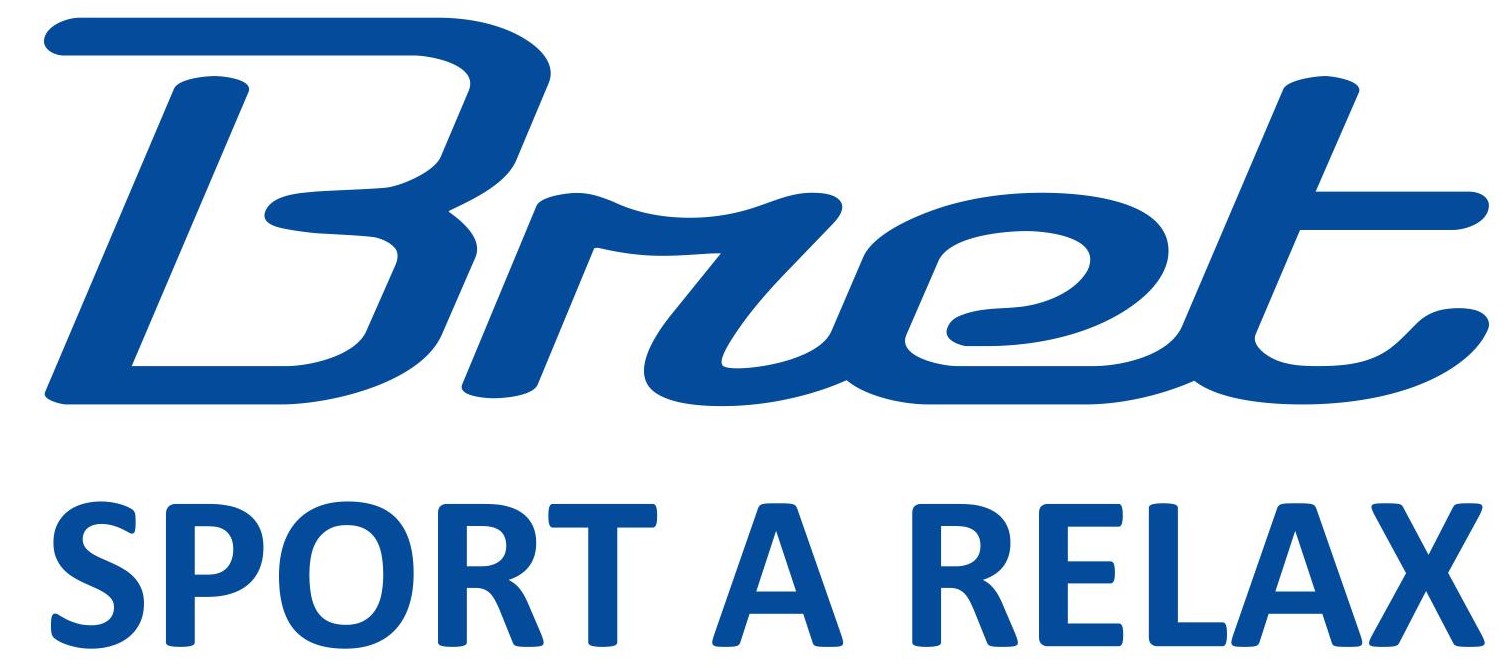 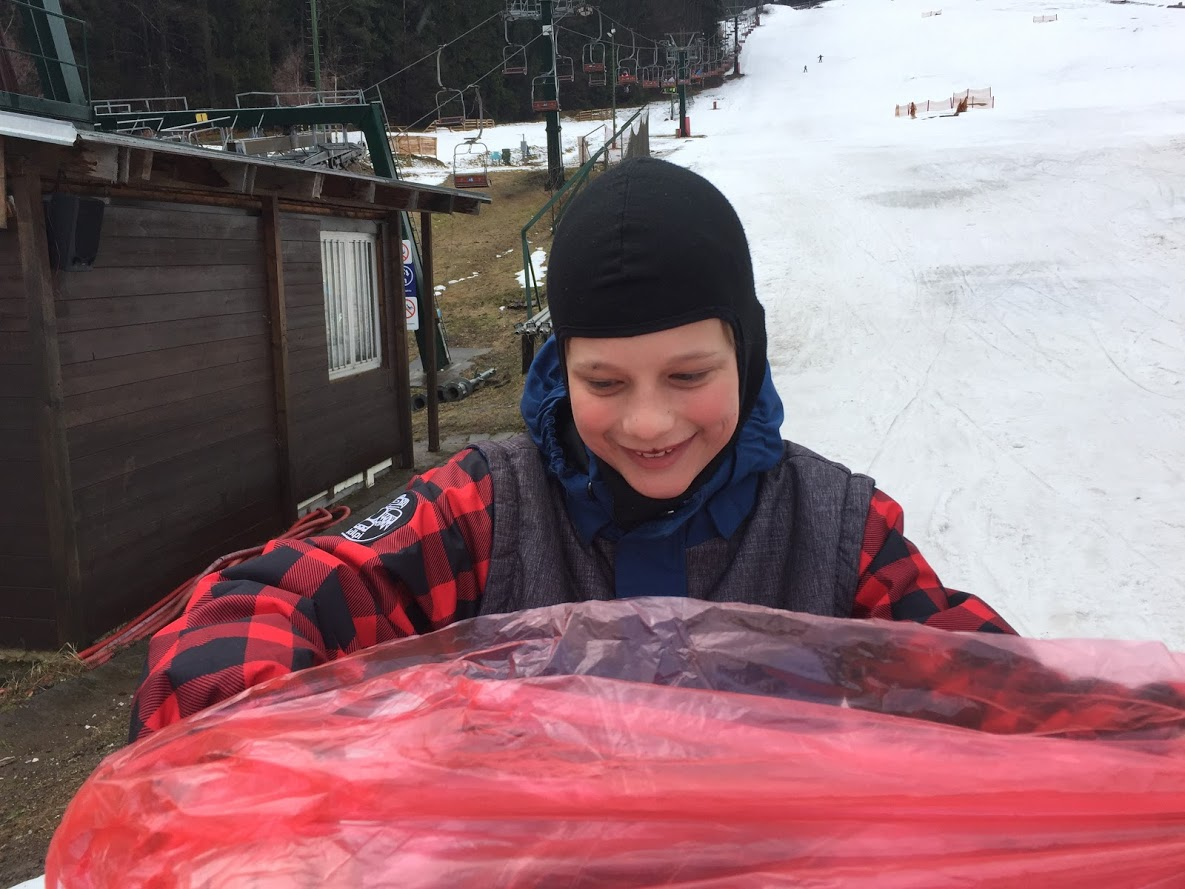 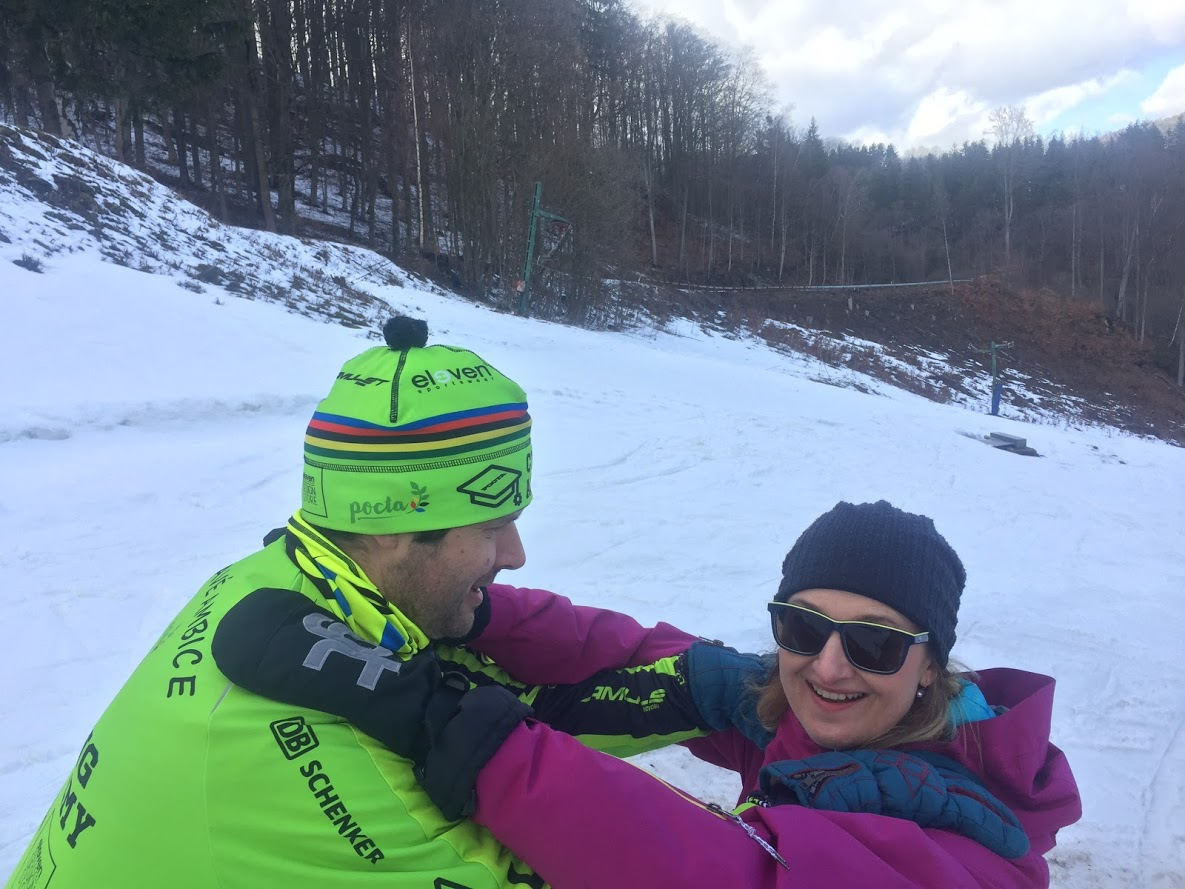 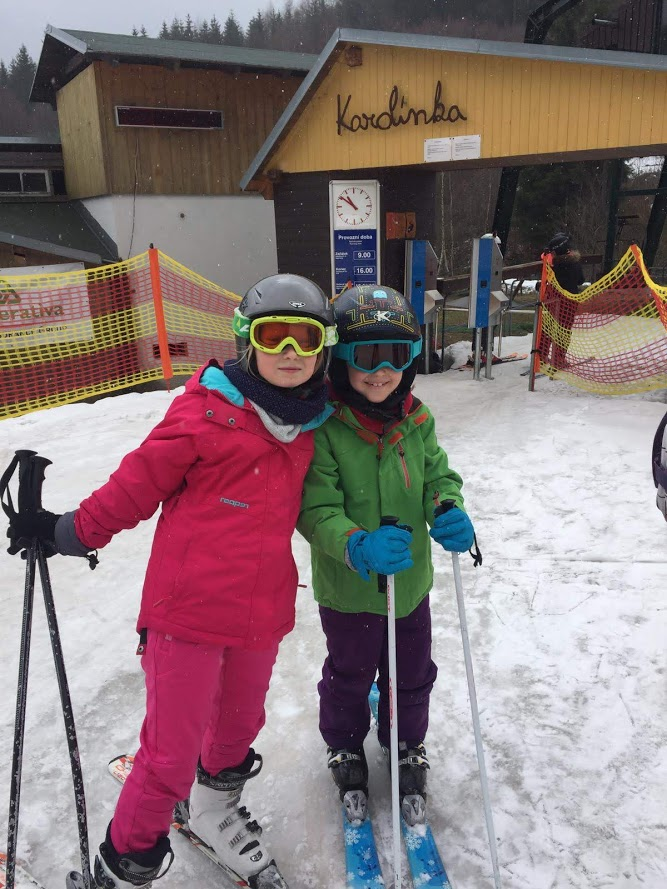 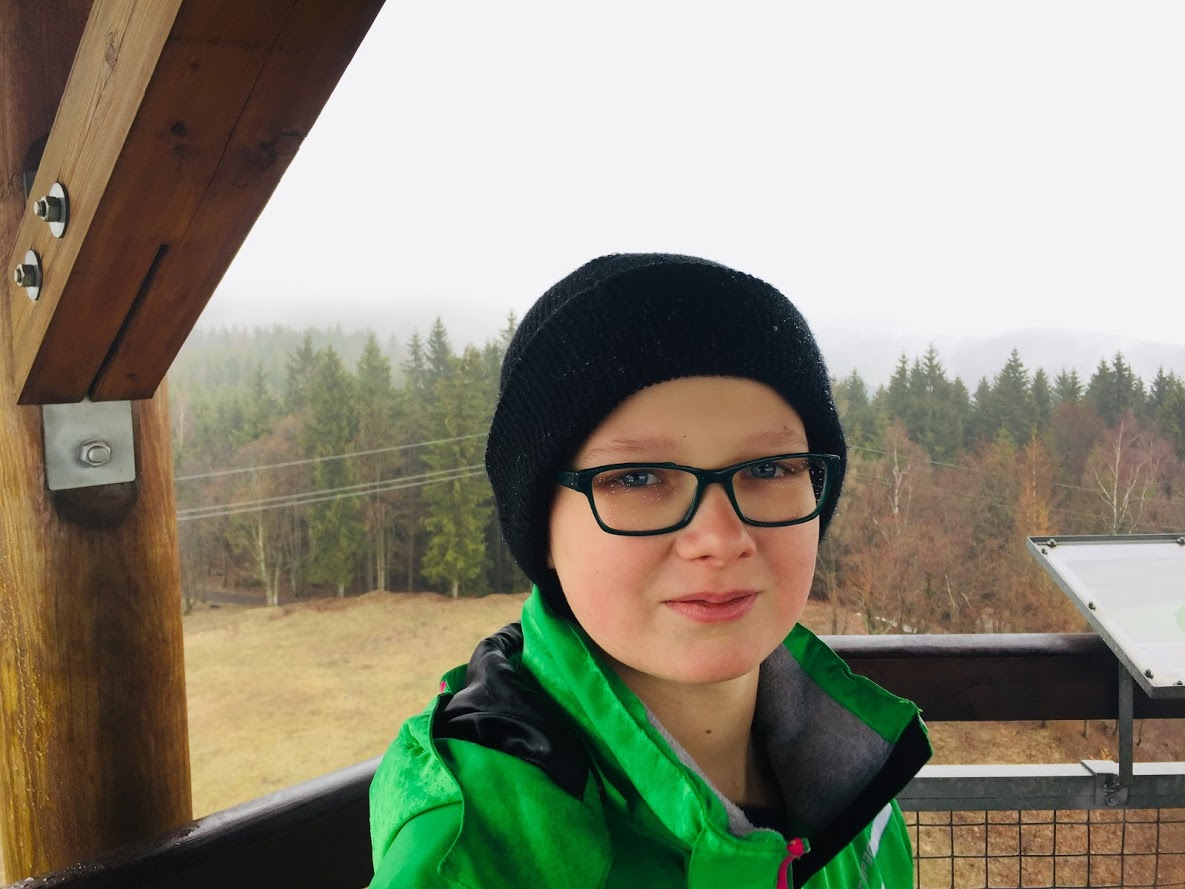 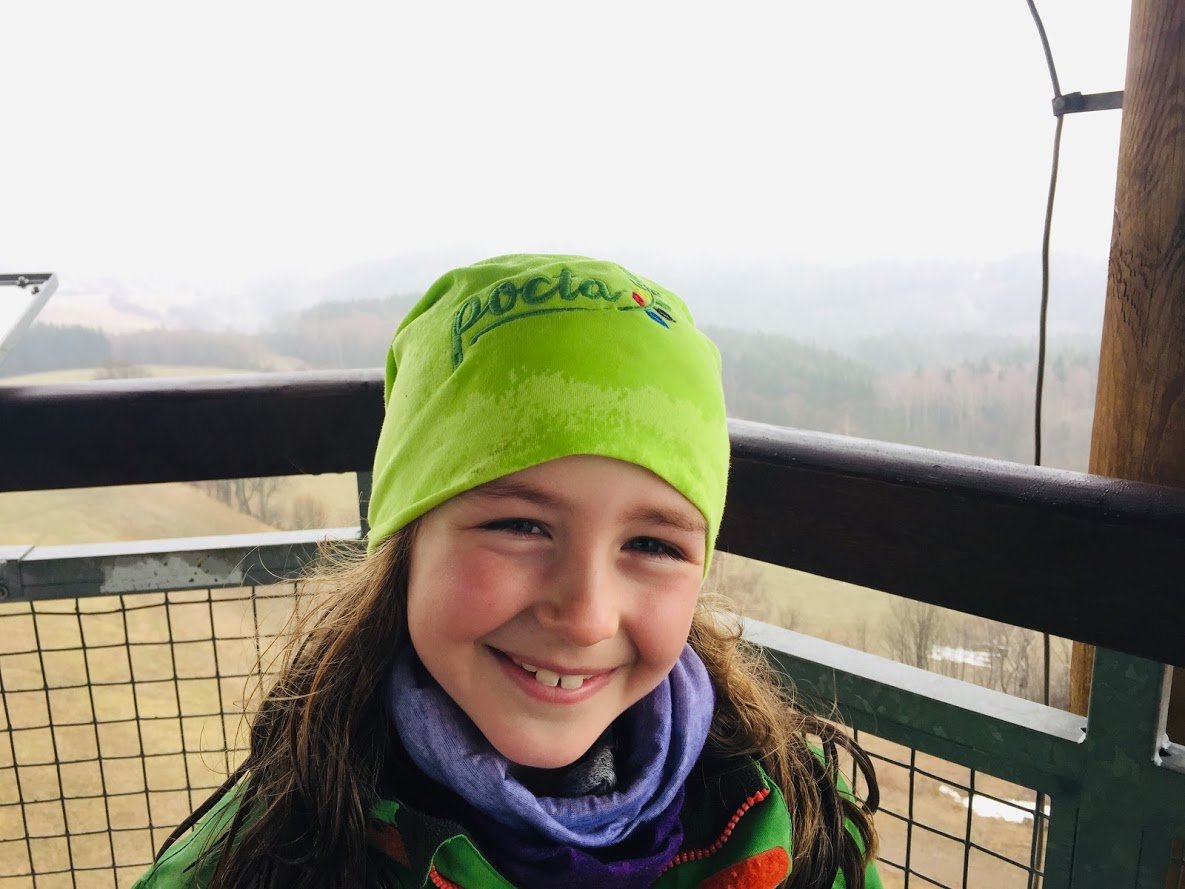 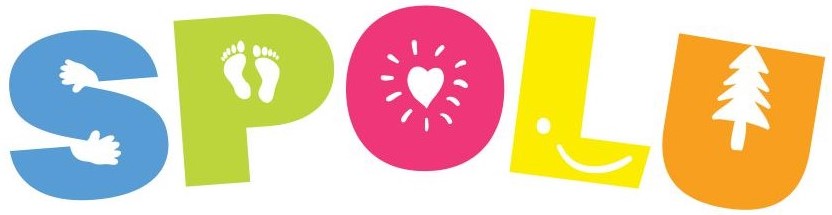 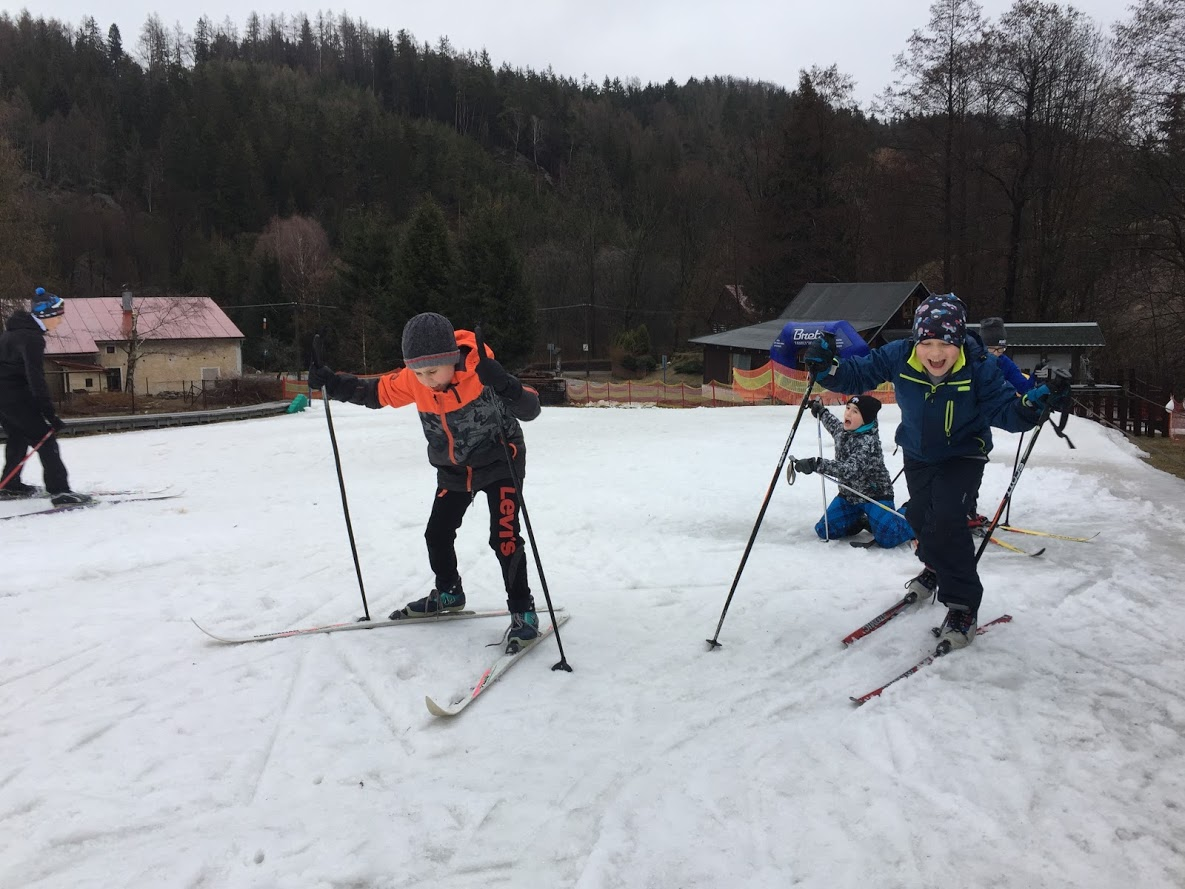 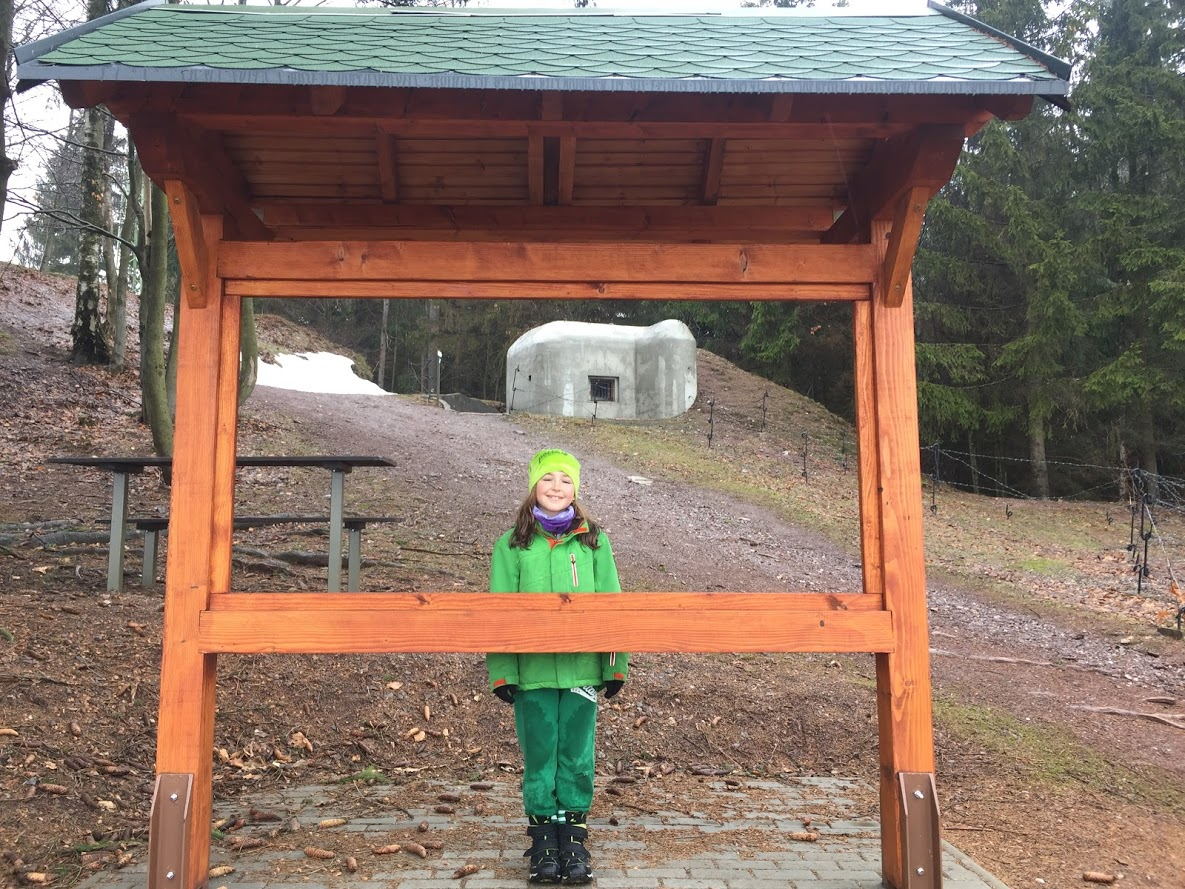 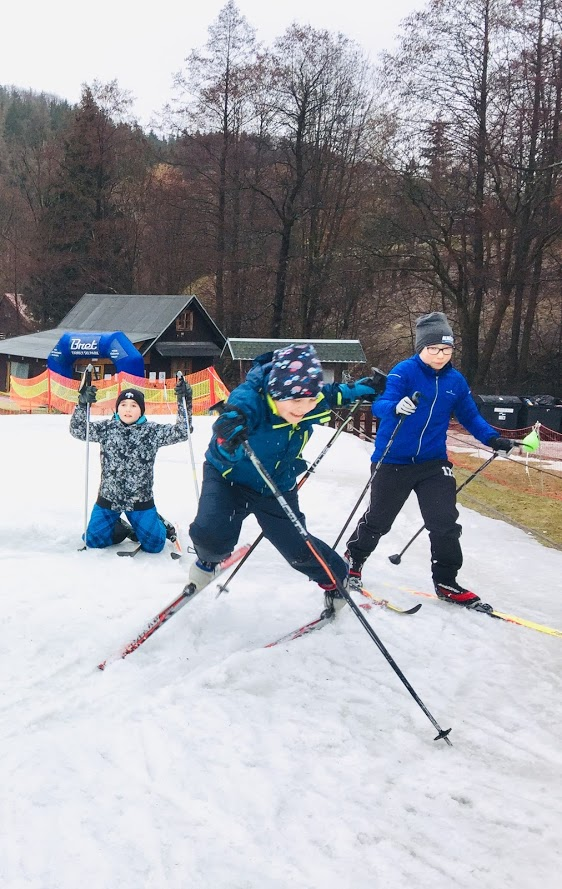 ttttttttttttttt        ZAS NA HORY DO ŽACLÉŘE - HLAVNÍ SEZÓNA SOBOTA 15. 2. - SO 22. 2. 2020                                    POCTA